Szczęść Boże Cele katechezy:Ukazanie działania Trójcy Świętej w naszym życiu.Budzenie wiary i miłości do Boga w Trójcy Jedynego. Temat: Trójca Święta – „W imię Ojca i Syna i Ducha Świętego”.Kochani Na katechezach poznaliśmy Boga Ojca, Jezusa – Syna Bożego, który stał się człowiekiem i Ducha Świętego. Poznaliśmy całą Trójcę Świętą. Zapamiętajcie tę ważną prawdę, że jest jeden Bóg, ale w trzech Osobach: Bóg Ojciec, Syn Boży i Duch Święty. Są oni jednością, są sobie równi i miłują się nawzajem. Te trzy Osoby Boskie nazywamy Trójcą Świętą.– Co zrobił dla nas Bóg Ojciec?dał nam cały świat;posłał na ziemię Pana Jezusa;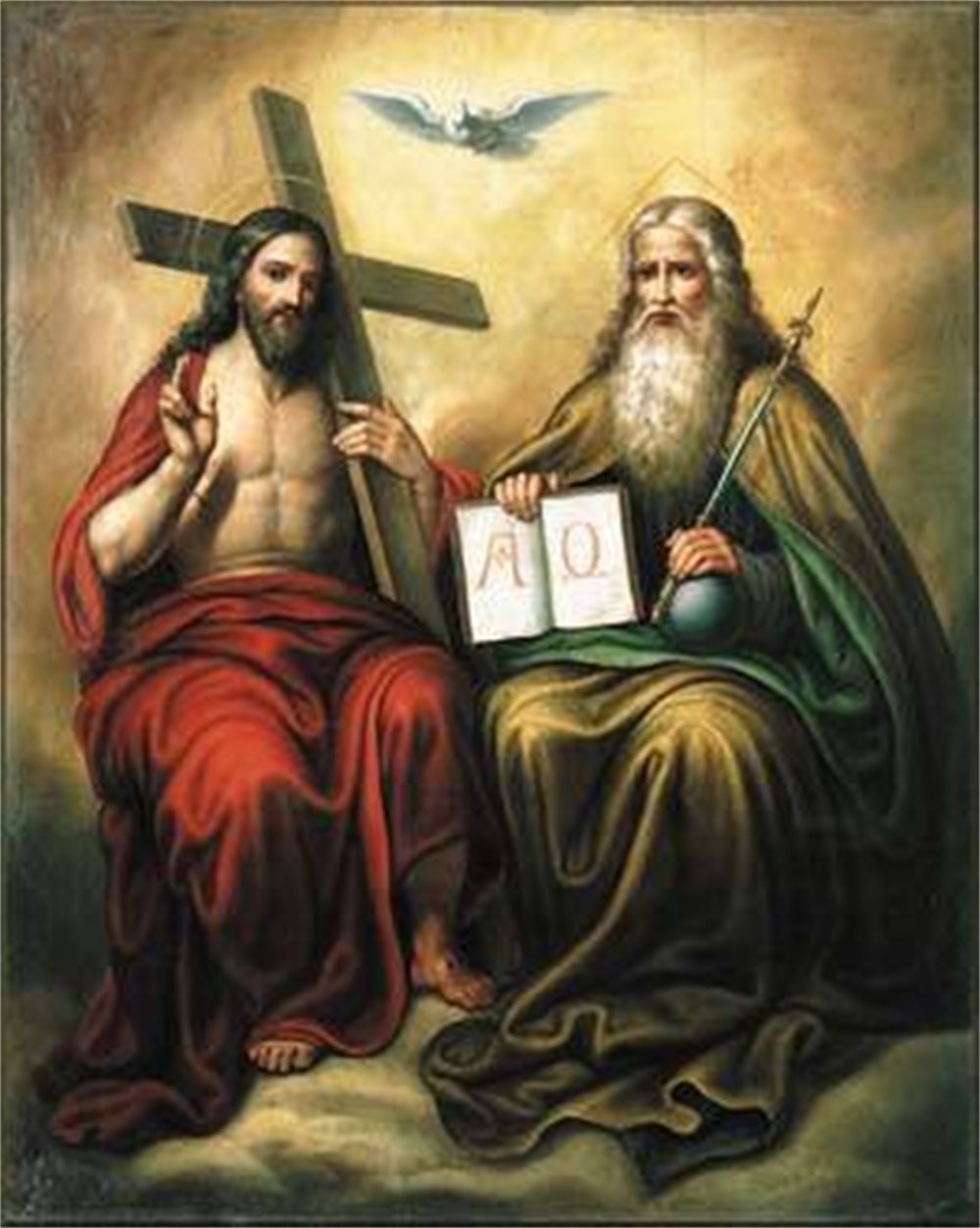 jest najlepszym Ojcem.– Co robi dla nas Pan Jezus?umarł za nas na krzyżu;karmi nas swoim Ciałem;uczy nas przez kapłanów i przebacza nam grzechy;umacnia naszą miłość w czasie każdej Mszy Świętej.– Co czyni dla nas Duch Święty?jest z nami w Kościele;oświeca nas, byśmy rozumieli naukę Pana Jezusa;daje nam siły do życia dobrocią i miłością.Od chwili chrztu mieszka w nas Bóg Ojciec i Syn Boży, i Duch Święty.Bóg daje nam przykład miłości i jedności. Tym przykładem jest życie Trójcy Świętej. Jesteśmy wezwani do tego, aby naśladować tę wspólnotę naszym postępowaniem.Jak możemy naśladować Trójcę Świętą?Wspólną pracą;Zgodną zabawą;Dzieleniem się z innymi;Gestami miłości i przyjaźni.Trójcę Świętą czcimy poprzez: staranny znak krzyża, gdy się modlimy, gdy przechodzimy obok kościoła, kapliczki, przed podróżą, przy posiłkach. Zaraz po przebudzeniu starajmy się zaczynać dzień znakiem krzyża świętego i tym znakiem kończyć go, udając się na spoczynek. Rankiem ten znak będzie prośbą o błogosławieństwo Trójcy Świętej na cały dzień, a wieczorem podziękowaniem za wszystko, co w ciągu dnia zrobiliśmy dobrego i pięknego.Uroczystość Trójcy Świętej obchodzimy w najbliższą niedzielę.Od Trójcy Świętej uczymy się miłości i działania razem we wspólnocie. Wychwalajmy Trójcę Świętą pieśnią „Chwała Bogu Ojcu”: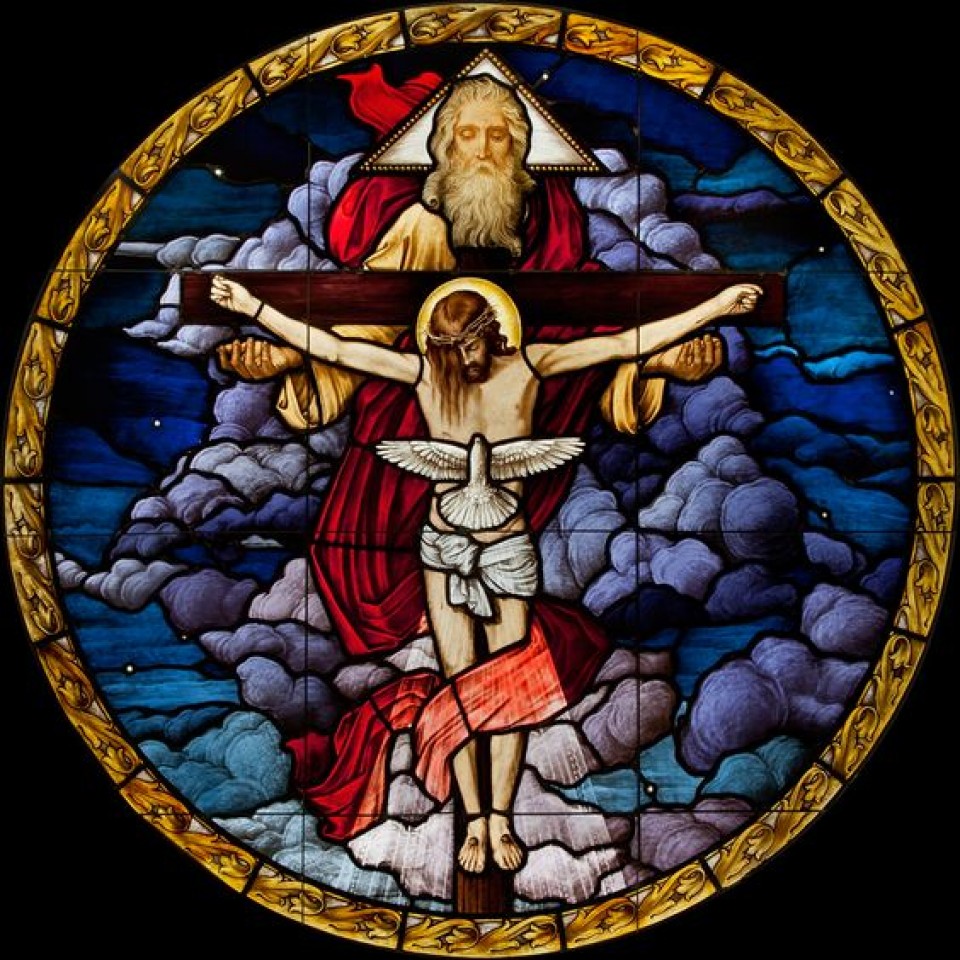 Chwała Bogu Ojcu,w chwale Jego Syn.Chwała Tobie Duchu,tworzysz jedno w Nich.Śpiewajmy alleluja,alleluja, alleluja.https://www.youtube.com/watch?v=XF1DD3w0aJwlub modlitwą:„Chwała Ojcu i Synowi, i Duchowi Świętemu, jak była na początku, teraz i zawsze, i na wieki wieków. Amen”.Dla chętnych zadania w ćwiczeniu na stronach 98 i 99 (temat 48):https://www.jednosc.com.pl/strefakatechety/zdalne-lekcje-religii?sp2lub kolorowanki zamieszczone poniżejProszę o przesłanie dwóch wybranych tematów z okresu zdalnego nauczania uczniów, którzy mają „-” w dzienniku.Serdecznie pozdrawiam Was i Waszych bliskichSzczęść Boże 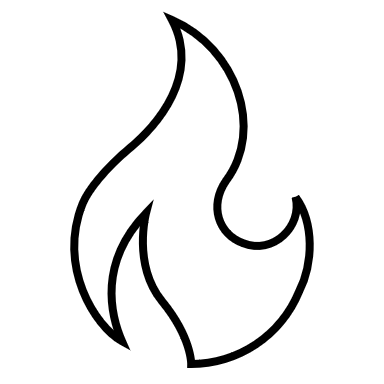 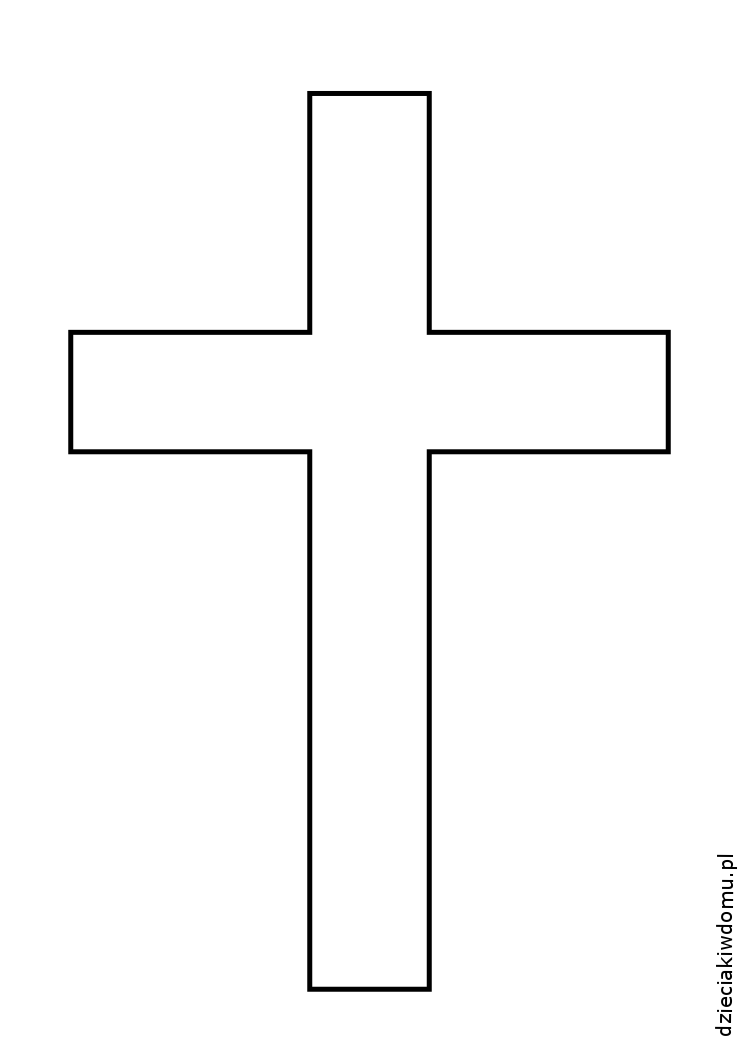 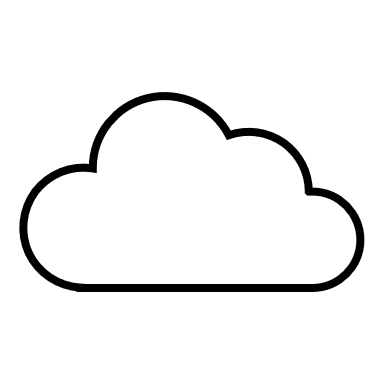 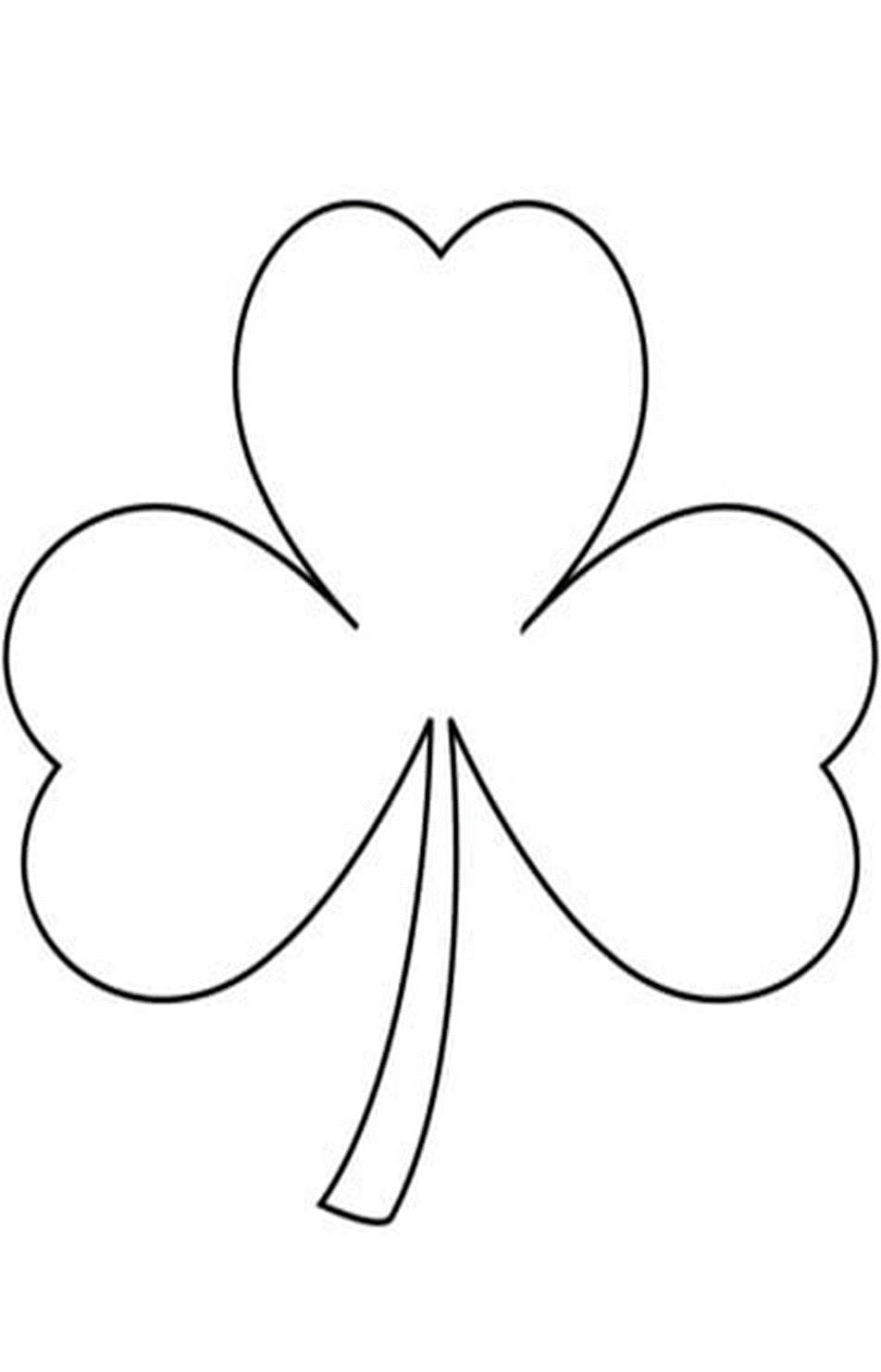 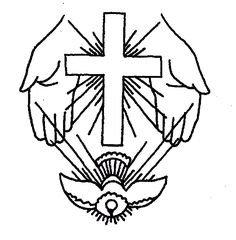 